                                  Кроссворд пушкинский    По горизонтали.                _______  Балдой не нахвалится,                 Попёнок зовёт его тятей;Кашу заварит, нянчится с дитятей. Улетела лебедь-птица,А _________ и царица,Целый день проведши так,Лечь решились натощак.Делать нечего: бояре,Потужив о государеИ царице молодой,В спальню к ней пришли _______ .Садятся на коней ретивых;Вдоль берегов _______  счастливыхЛетят в клубящейся пыли…Ждёт-пождёт с ура до ночи,Смотрит в поле, инда  ______ Разболелись глядючиС белой зори до но ночи.До утра юная  ___________ Лежала,  тягостным забвеньем,Как будто страшным сновиденьем,Объята…Бродят кони их средь лугаПо притоптанной траве, По кровавой  _________  .В тот же день царица злая,Доброй вести ожидая,Втайне зеркальце взялаИ  _______  свой задала.«Добрый путь вам, господа,По морю по ОкиянуК славному царю Салтану.Да скажите ж: князь ГвидонШлёт-де свой царю   _______» .Куда, сама не зная,  бродит,Волшебный  _____  кругом обходит.Руслан подъемлет смутный взорИ – видит прямо над главою –С подъятой страшной булавоюЛетает  _______  Черномор.  Вокруг  _______  его седойРабы толпились молчаливы,И нежно гребень костянойРасчёсывал её извивы…На брови медный шлем надвинув,Из мощных рук узду покинув,Ты шагом едешь меж полей,И медленно в душе твоей________гибнет, гаснет вера.«Что, Соколко, что с тобою?Ляг!» – и в  ________  вошла,Дверь тихонько заперла.По вертикали.________  с высокой спицыСтал стеречь его границы.Наш витязь с жадностью внималРассказы старца; ясны очиДремотой лёгкой не смыкалИ тихого  __________ ночиВ глубокой думе не слыхал.Дверь тихонько заперла,Под окно за пряжу селаЖдать хозяев, а гляделаВсё на  _______   .Правду молвить, молодицаУж и впрямь была  ________   :Высока, стройна, бела,И умом, и всем взяла.Петушок  спорхнул со спицы;К колеснице полетелИ царю на темя сел,Встрепенулся, клюнул в темяИ взвился… и в то же  _______ С колесницы пал Дадон.Вдруг сердито под крыльцомПёс залаял, и девицаВидит: нищая  ________Ходит по двору, клюкойОтгоняя пса.Повсюду ткани парчевые;Играют яхонты, как  _____ ;Кругом курильницы златыеПодъемлют ароматный пар.И важно подбочась, Фарлаф,Надувшись, ехал за Русланом.Он говорит: «Насилу яНа волю вырвался, друзья!Ну, скоро ль встречусь  с  ________?»Но в самом деле победительБыл  ___ , упорный мой гонитель.Ах, витязь, то была Наина!Я к ней – и пламень роковойЗа дерзкий взор мне был _________ …<…>Помири нас как-нибудь:Одному женою будь,Прочим  ласковой  ______  <…>Трепеща, скорчился  _____  ,Княжны испуганной бледнее;Зажавши уши поскорее, Хотел бежать…Напрасно зеркало рисуетЕё красы, её _________  :Потупя неподвижный взгляд,Она молчит, она тоскует.Возможно ль! ах, Наина, ты ли!Наина, где твоя _______?Скажи, ужели небесаТебя так страшно изменили?Ответы.По горизонтали.1.Попадья. 2. Царевич. 3. Толпа. 4. Днепр. 5. Очи. 6. Княжна. 7. Мурава. 8. Вопрос. 9. Поклон.       10. Сад. 11. Карла. 12. Брада. 13. Надежда. 14. Комната.По вертикали.1.Петушок. 2. Царица. 3. Полёт. 4. Яблоко. 5. Время. 6. Черница. 7. Жар. 8. Великан.   9. Рок.           10. Награда. 11. Сестра. 12. Бедняк. 13. Наряд. 14. Краса.13425634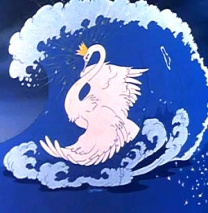 5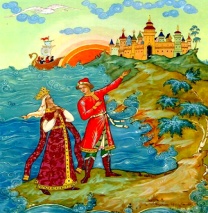 67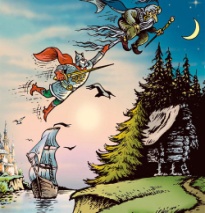 798910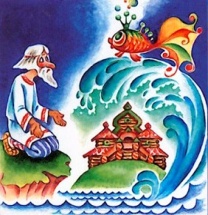 1112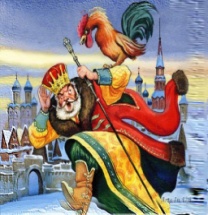 13141011121314